БЕЗОПАСНЫЙ  НОВЫЙ  ГОД!До наступления Нового года осталось совсем немного времени! Многие уже начали готовить свои дома к долгожданному празднику. Сегодня мы поговорим о «Безопасности в новогодние праздники»НОВОГОДНЯЯ ЕЛЬ    Новогодняя ель дарит замечательное настроение и под ней находят долгожданные подарки. В предпраздничных заботах не стоит забывать о том, что выбранная елка должна быть не только красивой, но еще и безопасной во всех отношениях.   Натуральная ель должна стоять на расстоянии не менее полуметра от батарей и обогревательных приборов, так как это смолистое дерево, хвоя которого может легко воспламениться.   Верхушка елки не должна «утыкаться» в потолок, особенно если он натяжной или обшит легковоспламеняющимся материалом. В идеале – соблюсти дистанцию минимум в 10–15 сантиметров.  Живую ель следует установить, закрепив ствол в ведре с мокрым песком или в специальной устойчивой металлической подставке. Опавшую хвою нужно сразу выносить из квартиры – она крайне пожароопасна и может вспыхнуть от любой искры.  При выборе искусственной елки нужно внимательно изучить информацию на упаковке. Там должно быть указано, что изделие имеет противопожарную пропитку.   В противном случае даже при малейшем возгорании искусственное дерево начнет плавиться и растекаться – остановить пожар будет гораздо сложнее. Кроме того, горящая пластмасса выделяет токсичные вещества, очень опасные для здоровья человека. Так что выбирайте только качественный товар!  Наконец, согласно правилам противопожарной безопасности, новогоднюю ель не рекомендуется ставить в дверных проемах или у выхода из комнаты – в случае пожара она превратится в серьезную помеху.Инструктор  ПП ПЧ-113 с.Котик Е.В. ШемяковаОНД и ПР по г.Тулуну, Тулунскому и Куйтунскому районамНОВОГОДНИЕ ЕЛОЧНЫЕ УКРАШЕНИЯ   Дети и взрослые дождались самого главного предновогоднего момента – пора наряжать елку! Разноцветная мишура, яркие огоньки гирлянд, стеклянные шары создадут атмосферу праздника и радости. Однако не стоит забывать и про основные правила противопожарной безопасности. Как украсить квартиру, чтобы праздники не омрачились несчастным случаем.  Украшать елку тоже нужно с учетом правил противопожарной безопасности. Категорически запрещается зажигать на ней свечи или бенгальские огни. Также специалисты МЧС настоятельно рекомендуют отказаться от бумажных, целлулоидных и других легковоспламеняющихся игрушек, а также от «снежка» из ваты.   Если живая елка, несмотря на меры предосторожности, все же загорелась, нужно быстро повалить ее на пол, чтобы огонь не перекинулся на шторы или обои. Затем выдернуть все украшающие ее гирлянды из розетки, после чего можно сбить пламя – залить водой или забросать песком. Затем накрыть плотной мокрой тканью – например, полотенцем, одеялом, халатом.   С искусственной елью поступить нужно иначе – тоже повалить на пол, не прикасаясь руками, но ни в коем случае не тушить водой. Горящая синтетика плавится и растекается, а если на нее попадет жидкость, она может вскипеть и начать «стрелять» горячими каплями в разные стороны – это лишь увеличит площадь возгорания. Поэтому на вспыхнувшую искусственную елку нужно набросить плотное покрывало и желательно засыпать песком.Инструктор  ПП ПЧ-113 с.Котик Е.В. ШемяковаОНД и ПР по г.Тулуну, Тулунскому и Куйтунскому районамГИРЛЯНДЫ   Украшение квартиры к Новому году невозможно представить без всевозможных гирлянд. К сожалению, именно они чаще всего и становятся причиной трагедии.    Чтобы избежать несчастного случая, нужно осознанно подходить к выбору гирлянд. Так, сотрудники Пожарно-спасательной службы Иркутской области рекомендуют покупать только сертифицированные товары – это означает, что они были произведены на заводе, а не в кустарных условиях, и прошли тестирование в современных лабораториях.  Кроме того, обратите внимание на мощность гирлянды – она не должна превышать 65 ватт, а напряжение каждой лампочки – не более 26 вольт. Их должно быть не больше 50 штук в одной гирлянде. Очень важно, чтобы электрические украшения были оснащены предохранителями. Все эти критерии являются гарантией того, что гирлянда не перегреется, а при скачках напряжения не произойдет возгорание.   Гирлянду также нужно внимательно осмотреть на внешние повреждения – все лампочки должны быть целыми, а провода плотными, толстыми – тонкие провода легко порвутся или загорятся от перегрева. Не должно быть дыр и потертостей в изоляционном слое.Также сотрудники пожарной охраны  напоминают, что существуют гирлянды для внутреннего и для наружного применения, и менять их местами категорически запрещено, так как у каждого изделия своя мощность и специфика.  В последние годы появилось огромное количество видов гирлянд – не только для елок, но и для стен, для окон. Однако правила безопасного использования едины, и главное из них гласит: оставлять работающие огоньки без присмотра категорически запрещено. Иными словами, гирлянды нужно выключать на ночь и на тот период времени, когда все уходят из дома.Закреплять гирлянды на окна или стены нужно тщательно, ведь от падения они могут не просто сломаться, но и загореться.   На елку гирлянду тоже нужно вешать с особой осторожностью – так, чтобы она не соприкасалась с «дождиком» или мишурой. В противном случае металлизированная фольга может вызвать искру в проводке, а это, в свою очередь, станет причиной пожара.   Наконец, регулярно осматривайте все гирлянды. Если лампочки стали неправильно мигать или половина погасла, если провод сильно нагревается, то немедленно отключите устройство и выньте вилку из розетки. То же самое стоит предпринять, если в квартире появился запах дыма или плавящейся проводки.  Если вы заметили, что вилка гирлянды начала плавиться, нужно действовать быстро и четко. Саму вилку, как и розетку, трогать категорически запрещено – это смертельно опасно. Нужно отключить электричество через электрощиток, а затем разобраться с испорченной гирляндой.Инструктор  ПП ПЧ-113 с.Котик Е.В. ШемяковаОНД и ПР по г.Тулуну, Тулунскому и Куйтунскому районамПИРОТЕХНИЧЕСКИЕ ИЗДЕЛИЯ   Сегодня редкое торжество обходится без праздничного фейерверка. К сожалению, без травм и пожаров, происходящих вследствие нарушения норм использования пиротехники, тоже обходится довольно редко. Правильное использование пиротехники – вот что нужно знать, чтобы оставаться в безопасности.   Перед тем как знакомиться с правилами непосредственного применения пиротехнических изделий, следует чётко усвоить информацию о том, где купить пиротехнику.   Основные правила торговли пиротехникой: продажа пиротехники разрешена только в специализированных магазинах. При её хранении обязательно должны соблюдаться требования пожарной безопасности. Согласно законодательству, продажа пиротехники на рынках, в киосках и торговых лотках запрещена. При хранении на открытом воздухе петарда может сработать не слабее снаряда.   При покупке следует обратить внимание на срок годности изделий, поскольку использование просроченных фейерверков может стать причиной серьезных травм. На упаковке содержится ещё одна очень важная информация – класс безопасности: всё, что выше второго класса – это уже профессиональная пиротехника, использовать её рядовому гражданину небезопасно.   Категорически запрещено запускать фейерверки в состоянии алкогольного опьянения. Перед запуском следует убедиться, что на упаковке нет видимых повреждений: трещин, вмятин, намоканий.  Никогда не разбирайте изделие. Даже после срабатывания вы не можете быть уверены, сработало оно полностью или частично. Когда все закончено, оставьте использованный фейерверк еще на 15-20 мин, чтобы убедиться, что он безопасен.    Для того, чтобы праздники не закончились неприятностями, необходимо знать и выполнять правила обращения с пиротехническими средствами. Ракету нельзя держать в руках. Ее необходимо установить в снег вертикально. Поджигая фитиль, не склоняйтесь над фейерверками и ракетами. Как только фитиль загорелся надо сразу отойти на безопасное расстояние, оно обычно указано на самом изделии, это расстояние не менее 30 метров. Если Вам кажется, что фитиль уже потух, повторно его уже зажигать нельзя, это крайне опасно. Термическая реакция может еще продолжаться, и если фейерверк или ракета сработают в тот момент, когда Вы к ним приблизитесь, произойдет - непоправимое. В предпраздничные дни на улицах можно нередко увидеть детей с пиротехническими средствами. Ребята могут не знать, какую опасность таят эти игрушки. Не проходите мимо таких шалостей. Родители не должны разрешать детям самостоятельно пользоваться фейерверками, ракетами и петардами.    Нельзя пользоваться пиротехникой в оживленных местах, на балконах и в помещениях, а также при сильном ветре. Для запуска нужно выбрать место, отдаленное от зданий, линий электропередач и деревьев.     Если все же случилось так, что пожара избежать не удалось, незамедлительно сообщайте о случившемся по единому телефону вызова экстренных служб «101» или «112». Звонки на этот номер осуществляются с телефонов любых операторов сотовой связи, а также с домашних телефонов. Каждый звонок принимается бесплатно в любое время суток.   Отдел надзорной деятельности и профилактической работы по г.Тулуну, Тулунскому и Куйтунскому районам  желает Вам безопасного Нового года! Берегите себя и своих близких!Инструктор  ПП ПЧ-113 с.Котик Е.В. ШемяковаОНД и ПР по г.Тулуну, Тулунскому и Куйтунскому районам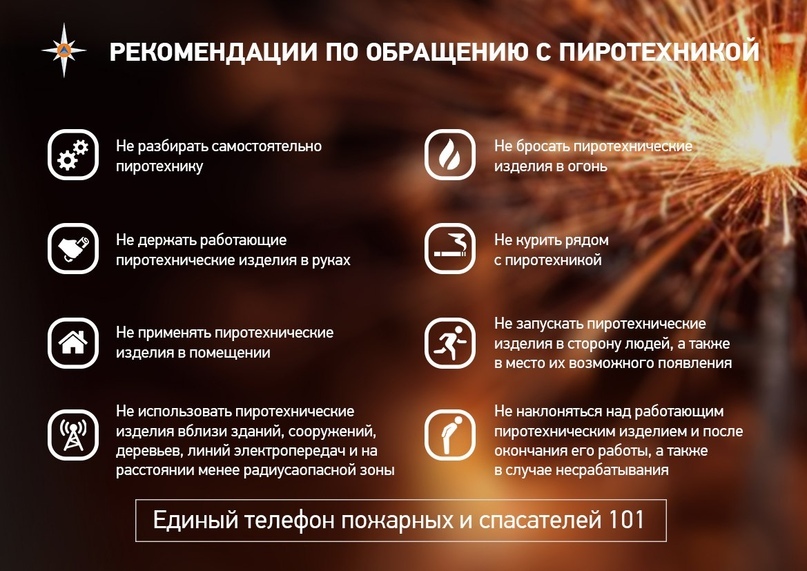 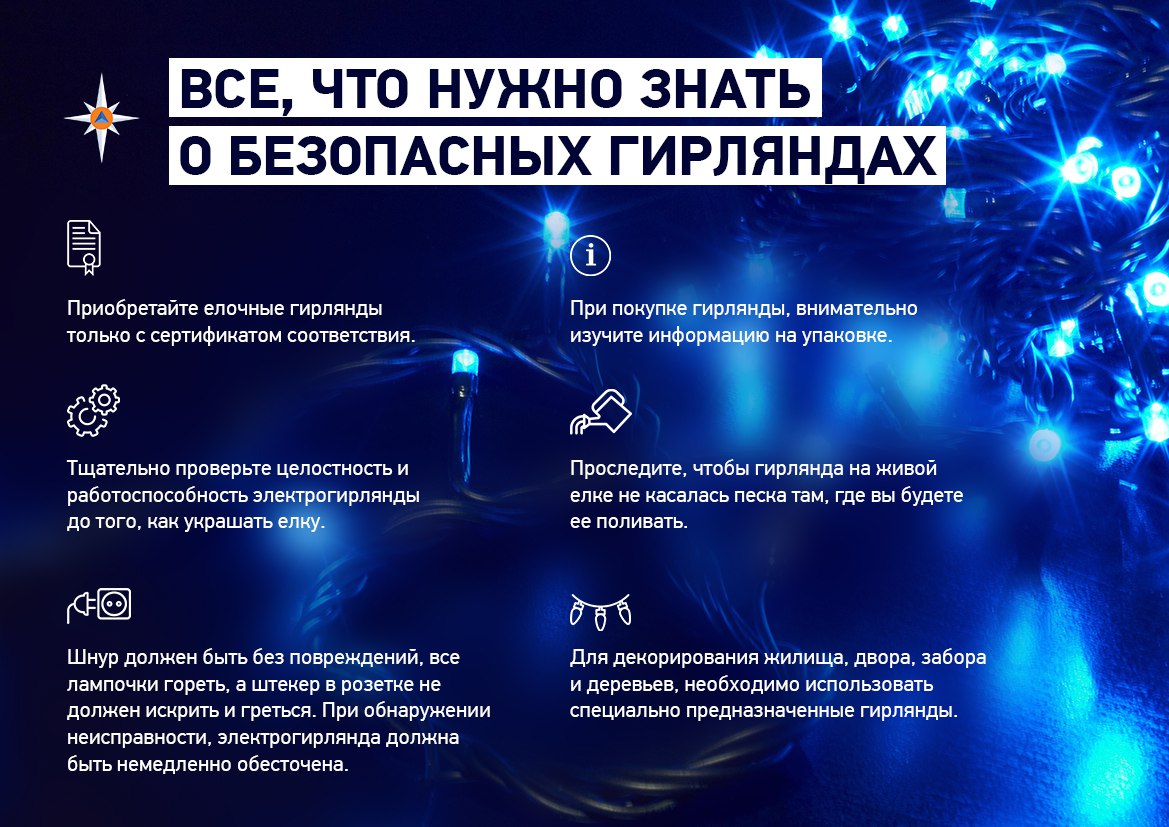 